Протокол школьного этапа всероссийской олимпиады школьниковМБОУ «Иртовская ОШ» 2023-2024 учебный год Предмет: русский языкКласс: 4Дата проведения олимпиады: 27.09.2023 г.Максимальное количество баллов: 40Дата проверки: 27.09.2023 г.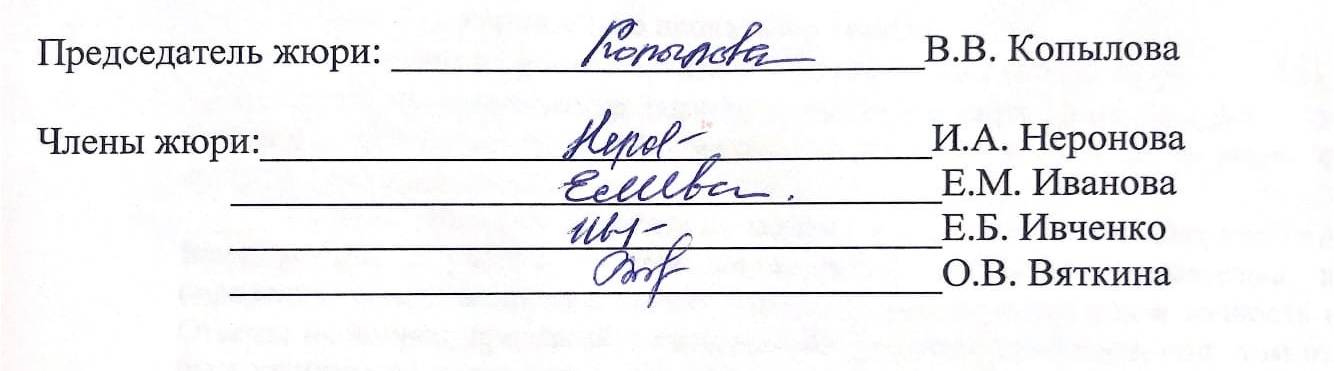 № ппКод участникаКол-во балловПобедитель, призер, участник1Г-415участник